Great Smoky Mountain Council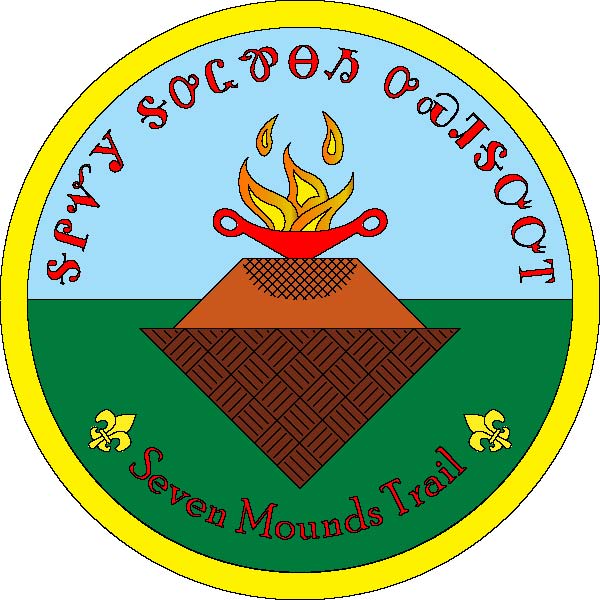 Seven Mound TrailCamp Buck TomsRockwood, TennesseeSeven Mound Trail Evaluation FormIn order to better serve your program needs, please complete this form. Thank youUnit Number___________________	Council __________________________________Name: ____________________________________________________________E-mail ________________________________________________________________Date of Hike ________________  Additional comments: Please describe any positive or negative experiences you have had and any changes or additions you would like to see in the future. ________________________________________________________________________________________________________________________________________________________________________________________________________________________________________________________________________________________________________________________________________________________________________________________________________________________________________________________________________Great Smoky Mountain CouncilJane Manly MuseumBoy Scouts of America1333 Old Weisgarber RdKnoxville TN  37909janemanlyscoutmuseum@gmail.com1Excellent2Very Good3Good4Average5PoorMapDirections Recognition Awards Your Hike Trail ConditionSignsTrail MarkerOverall Experience